Об утверждении Порядка заключения Собранием депутатов Приволжского сельского поселения Мариинско-Посадского района Чувашской Республики соглашения с Контрольно-счетной палатой Чувашской Республики  о передаче Контрольно-счетной палате полномочий по осуществлению внешнего муниципального финансового контроляВ соответствии с Законом Чувашской Республики от 23 декабря 2019 года № 96 «О внесении изменений в Закон Чувашской Республики «О Контрольно-счетной палате Чувашской Республики»   Собрание депутатов Приволжского сельского поселения Мариинско-Посадского района Чувашской Республики  р е ш и л о:Утвердить Порядок заключения Собранием депутатов Приволжского сельского поселения Мариинско-Посадского района Чувашской Республики соглашения с Контрольно-счетной палатой Чувашской Республики  о передаче Контрольно-счетной палате полномочий по осуществлению внешнего муниципального финансового контроля.Настоящее решение вступает в силу после официального опубликования в муниципальной газете «Посадский вестник».Приложение к решению Собрания депутатов Приволжского сельского поселения Мариинско-Посадского района  от 25.03.2020 г. С-73/3Порядок заключения Собранием депутатов Приволжского сельского поселения Мариинско-Посадского района соглашения с Контрольно-счетной палатой Чувашской Республики  о передаче Контрольно-счетной палате полномочий по осуществлению внешнего муниципального финансового контроля1. Собрание депутатов Приволжского сельского поселения Мариинско-Посадского района Чувашской  Республики вправе обратиться в Контрольно-счетную палату Чувашской Республики (далее -  Контрольно-счетная палата) с предложением о заключении соглашения о передаче Контрольно-счетной палате полномочий по осуществлению внешнего муниципального финансового контроля (далее – соглашение).2. При наличии заключенного представительным органом поселения, входящего в состав Приволжского сельского поселения Мариинско-Посадского района, на очередной финансовый год соглашения о передаче контрольно-счетному органу Мариинско-Посадского района полномочий контрольно-счетного органа поселения по осуществлению внешнего муниципального финансового контроля соглашение не заключается. 3. Решение Собрания депутатов Приволжского сельского поселения Мариинско-Посадского района об обращении в Контрольно-счетную палату с предложением о заключении соглашения направляется в Контрольно-счетную палату в течение пяти рабочих дней со дня его принятия с приложением пояснительной записки и предложений по положениям проекта соглашения. Пояснительная записка должна содержать обоснование необходимости и целесообразности передачи Контрольно-счетной палате полномочий по осуществлению внешнего муниципального финансового контроля.4. Документы Собранием депутатов Приволжского сельского поселения направляются в Контрольно-счетную палату не позднее 1 апреля года, предшествующего очередному финансовому году, в котором планируется передача Контрольно-счетной палате полномочий по осуществлению внешнего муниципального финансового контроля.В случае принятия решения о заключении соглашения Контрольно-счетная палата направляет Собранию депутатов Приволжского сельского поселения проект соглашения.В случае принятия решения о возврате документов Контрольно-счетная палата направляет Собранию депутатов Приволжского сельского поселения уведомление с указанием основания (оснований) возврата с приложением поступивших документов. 5. Проект соглашения должен содержать следующие положения:1) наименование сторон соглашения;2) предмет соглашения;3) условия и порядок реализации Контрольно-счетной палатой переданных полномочий по осуществлению внешнего муниципального финансового контроля;4) права и обязанности сторон соглашения;5) срок действия соглашения;6) порядок внесения изменений в соглашение;7) основания и порядок расторжения соглашения;8) ответственность сторон соглашения за нарушение положений соглашения.Проект соглашения может содержать иные положения, не противоречащие законодательству Российской Федерации и законодательству Чувашской Республики.6. Возврат документов не является препятствием для повторного обращения в Контрольно-счетную палату.7. В течение 30 рабочих дней со дня получения проекта соглашения Собрание депутатов Приволжского сельского поселения рассматривает проект соглашения и принимает решение о заключении соглашения либо об отказе в заключении соглашения и направляет в Контрольно-счетную палату уведомление о принятом решении. 8. В случае несогласия с условиями проекта соглашения Собрание депутатов Приволжского сельского поселения направляет в Контрольно-счетную палату мотивированные предложения по его изменению.9. В случае принятия Собранием депутатов Приволжского сельского поселения решения о заключении соглашения в течение пяти рабочих дней 
со дня принятия такого решения соглашение в двух экземплярах подписывается председателем Собрания депутатов Приволжского сельского поселения и направляется в Контрольно-счетную палату.Соглашение считается заключенным со дня его подписания сторонами либо в иной срок, указанный в соглашении.ЧĂВАШ РЕСПУБЛИКИСĔнтĔрвĂрри РАЙОНĚПРИВОЛЖСКИ ПОСЕЛЕНИЙĚНДЕПУТАТСЕН ПУХĂВĚЙЫШĂНУ25 марта 2020 г. № С-73/3Нерядово ялě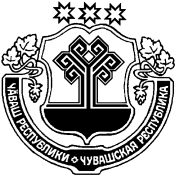 ЧУВАШСКАЯ РЕСПУБЛИКАМАРИИНСКО-ПОСАДСКИЙ РАЙОНСОБРАНИЕ ДЕПУТАТОВПРИВОЛЖСКОГО СЕЛЬСКОГО ПОСЕЛЕНИЯРЕШЕНИЕ25 марта 2020 г. № С-73/3деревня НерядовоГлава Приволжского сельского поселенияА.М.Архипов